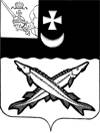 КОНТРОЛЬНО-СЧЕТНЫЙ ОРГАН БЕЛОЗЕРСКОГО МУНИЦИПАЛЬНОГО РАЙОНА161200, Вологодская область, г. Белозерск, ул. Фрунзе, д.35тел. (81756)  2-32-54,  факс (81756) 2-32-54,   e-mail: krk@belozer.ruЗАКЛЮЧЕНИЕна проект решения Совета Куностьского сельского поселения о внесении изменений в решение Куностьского сельского поселения от 22.12.2020 № 35 «О бюджете Куностьского сельского поселения  на 2021 год и плановый период 2022 и 2023 годов»от 27 мая 2021 годаЭкспертиза проекта проведена на основании  пункта 12.2 статьи 12 Положения о Контрольно-счетном органе Белозерского муниципального района, утвержденного решением Представительного Собрания Белозерского муниципального района от 26.05.2020 № 33, пункта 4 плана работы Контрольно-счетного органа Белозерского муниципального района на 2021 год.Предмет финансово-экономической экспертизы: проект  решения Совета Куностьского сельского поселения о внесении изменений решение Совета Куностьского сельского поселения от 22.12.2020 № 35 «О бюджете Куностьского сельского поселения  на 2021 год и плановый период 2022 и 2023 годов».Цель экспертизы: определение достоверности и обоснованности показателей вносимых изменений в решение Совета Куностьского сельского поселения от 22.12.2020 № 35 «О бюджете Куностьского сельского поселения  на 2021 год и плановый период 2022 и 2023 годов».Сроки проведения: с  25.05.2021 по 27.05.2021.Для заключения были представлены следующие документы:проект решения Совета Куностьского сельского поселения «О внесении изменений в решение Совета Куностьского сельского поселения от 22.12.2020 № 35»;копия листа согласования проекта с результатами согласования;пояснительная записка Финансового управления Белозерского муниципального района;копии приказов Финансового управления Белозерского муниципального района от 07.04.2021 № 60; от 12.04.2021 № 64, от 19.04.2021 №69.копии уведомлений Финансового управления Белозерского муниципального района  от 07.04.2021 №11, от 12.04.2021 №12, от 19.04.2021 №13.приложение 29 к закону области «О внесении изменений в закон области «Об областном бюджете на 2021 год и плановый период 2022 и 2023 годов»сводное Уведомление о бюджетных ассигнованиях на 2021 и плановый период 2022 и 2023 годов.В ходе проведения  экспертизы проекта решения установлено:Проектом решения предлагается утвердить основные характеристики бюджета поселения на 2021 год:- общий объем доходов в сумме 7 609,3 тыс. рублей, что больше ранее утвержденного объема доходов на 975,0 тыс. рублей;-  общий объем расходов в сумме 7 904,8 тыс. рублей, что больше ранее утвержденного объема расходов на 975,0 тыс. рублей;- объем дефицита бюджета в сумме 295,5 тыс. рублей или 8,2% от общего объема доходов без учета объема безвозмездных поступлений и поступлений налоговых доходов по дополнительным нормативам отчислений (за счет входящего остатка собственных доходов на начало года).на 2022 год:- общий объем доходов в сумме 4 949,6 тыс. рублей, что меньше ранее утвержденного объема доходов на 1 063,2 тыс. рублей; - общий объем расходов в сумме 4 949,6 тыс. рублей, что меньше ранее утвержденного объема расходов на 1 063,2 тыс. рублей; - в объем дефицита (профицит) бюджета изменения не вносятся, дефицит (профицит) бюджета поселения предусмотрен  в сумме 0,0 тыс. рублей.Изменения в плановые показатели 2023 года не вносятся.Приложение 1 «Источники внутреннего финансирования дефицита бюджета поселения на 2021 год и плановый период 2022 и 2023 годов» предлагается изложить в новой редакции. Предусмотрено изменение остатков  средств на счетах по учету средств  бюджета поселения, дефицит в размере 295,5 тыс. рублей.Нарушений ст.92.1 и ст.96 Бюджетного кодекса РФ при установлении размера дефицита не установлено.Приложение 2 «Объем доходов бюджета Куностьского сельского поселения  на 2021 год и плановый период 2022 и 2023 годов, формируемый за счет налоговых и неналоговых доходов, а также безвозмездных поступлений» изложить в новой редакции, а именно:Таблица № 1                                                                                                                   тыс. рублейПроектом  предлагается увеличить объем доходов на 2021 год на 975,0 тыс. рублей,  в том числе за счет:увеличения объема прочих субсидий на 525,0 тыс. рублей, добавлена субсидия на реализацию проекта «Народный бюджет» по трем проектам: согласно Приказа ФУ  от 12.04.2021 №64;увеличения объема межбюджетных трансфертов на 450,0 тыс. рублей из них, добавлены бюджетные ассигнования по межбюджетному трансферту в части организации в границах поселения электро-, тепло-, газо- и водоотведения, на сумму 350,0 тыс. рублей. Согласно Приказу ФУ от 07.04.2021 №60 и Уведомлению ФУ от 07.04.2021 №5. Добавлен межбюджетный трансферт на капитальный ремонт и ремонт автомобильных дорог местного значения в границах населенных пунктов в сумме 100,0 тыс. рублей. Согласно Уведомления ФУ от 24.05.2021 №6.Проектом  предлагается  уменьшить объем доходов на 2022 год на 1 063,2 тыс. рублей,  в том числе за счет:снятие субсидии на организацию уличного освещения в Куностьском сельском поселении в сумме 1 063,2 тыс. рублей. Основанием является приложение к закону области в 2022 году.Приложение 5 «Распределение бюджетных ассигнований по разделам, подразделам  классификации расходов на 2021 год и плановый период 2022 и 2023 годов» предусмотрено изложить в новой редакции, а именно: На 2021 год, увеличив объем расходов на 975,0 тыс. рублей из них: добавлена субсидия на реализацию проекта «Народный бюджет» по трем проектам в сумме 525,0 тыс. рублей, согласно Приказа ФУ  от 12.04.2021 №64;добавлены бюджетные ассигнования по межбюджетному трансферту в части организации в границах поселения электро-, тепло-, газо- и водоотведения, на сумму 350,0 тыс. рублей. Согласно Приказу ФУ от 07.04.2021 №60 и Уведомлению ФУ от 07.04.2021 №5. Добавлены бюджетные ассигнования на капитальный ремонт и ремонт автомобильных дорог местного значения в границах населенных пунктов в сумме 100,0 тыс. рублей. Согласно Уведомления ФУ от 24.05.2021 №6.Проектом  предлагается  уменьшить объем расходов на 2022 год на 1 063,2 тыс. рублей,  в том числе за счет:снятие субсидии на организацию уличного освещения в Куностьском сельском поселении в сумме 1 063,2 тыс. рублей. Основанием является приложение к закону области в 2022 году.Таблица № 2                                                                                                                    тыс. рублейПроектом  предлагается увеличить объем расходов на 2021 год в сумме 694,2 тыс. рублей, в том числе:по разделу «Национальная безопасность и правоохранительная деятельность» на 525,0 тыс. рублей;по разделу «Национальная экономика» на 100,0 тыс. рублей;по разделу «Жилищно-коммунальное хозяйство» на 350,0 тыс. рублей.Проектом  предлагается уменьшить объем расходов на 2022 год в сумме 1 063,2  тыс. рублей, в том числе:по разделу «Жилищно-коммунальное хозяйство» на 1 063,2 тыс. рублей.Приложение 6 «Распределение бюджетных ассигнований по разделам, подразделам, целевым статьям и видам расходов в ведомственной структуре расходов бюджета поселения на 2021 год и плановый период 2022 и 2023 годов» предлагается изложить в новой редакции, а именно: увеличить объем расходов в 2021 году на сумму 975,0 тыс. рублей, также учесть следующие поправки:Таблица № 3                                                                                                                                тыс. рублейПриложение 7 «Распределение средств на реализацию муниципальной программы «Развитие территории Куностьского сельского поселения на 2021-2025 годы» предлагается изложить в новой редакции. С учетом вносимых поправок объем расходов по основным мероприятиям программы составит: Таблица № 4                                                                                                                    тыс. рублейПриложение 8 Межбюджетные трансферты, передаваемые бюджету Белозерского муниципального района,  в связи с осуществлением органами местного самоуправления Белозерского муниципального района полномочий по вопросам местного значения в соответствии с заключенными соглашениями на 2021 год» предлагается изложить в новой редакции, уменьшив объем межбюджетных трансфертов на 0,8 тыс. рублей. Приложение 9 «Межбюджетные трансферты, передаваемые бюджету Куностьского сельского поселения из бюджета муниципального района на осуществление части полномочий по решению вопросов местного значения в соответствии с заключенными соглашениями на 2021 год» предлагается изложить в новой редакции увеличив объем межбюджетных трансфертов на 450,0 тыс. рублей.Приложение 10 «Распределение объемов межбюджетных трансфертов бюджету Куностьского сельского поселения за счет средств Дорожного фонда Белозерского муниципального района на 2021 год» предлагается изложить в новой редакции увеличив объем межбюджетных трансфертов на 100,0 тыс. рублей, за счет увеличения межбюджетного трансферта на капитальный ремонт и ремонт автомобильных дорог местного значения в границах населенных пунктов.Выводы:Представленный проект решения Совета Куностьского сельского поселения о внесении изменений в решение Совета Куностьского сельского поселения от 22.12.2020 № 35 «О бюджете Куностьского сельского поселения  на 2021 год и плановый период 2022 и 2023 годов» разработан в соответствии с  бюджетным законодательством, Положением о бюджетном процессе в Куностьского сельского поселения и рекомендован к принятию.Аудиторконтрольно-счетного органа района                                                                    М.А. ЯковлеваНаименование вида доходаУтверждено по бюджету на2021 год(решение от 30.03.2021 №12)Утверждено по бюджету на2022 год(решение от 30.03.2021 №12)Утверждено по бюджету на2023 год(решение от 30.03.2021 №12)Поправки2021 годПоправки2022 годПоправки2023 годУточненный бюджет на2021 годУточненный бюджет на2022 годУточненный бюджет на2023 год12345678910Налоговые и неналоговые доходы 3616,03789,03998,00,00,00,03616,03789,03998,0НДФЛ3166,03339,03547,0-1,0--3165,03339,03547,0Налог на имущество132,0132,0132,0---132,0132,0132,0Земельный налог с организаций42,042,042,0---42,042,042,0Земельный налог с физических лиц270,0270,0270,0---270,0270,0270,0Государственная пошлина6,06,07,0+1,0--7,06,07,0Безвозмездные поступления3018,32223,82442,2+975,0-1063,20,03993,31160,62442,2Дотация на сбалансированность458,8646,5841,0---458,8646,5841,0Дотация на выравнивание390,9406,6426,3---390,9406,6426,3Прочие субсидии1253,81063,21063,2+525,0-1063,2-1778,80,01063,2Субвенции106,5107,5111,7---106,5107,5111,7Межбюджетные трансферты603,80,00,0+450,0--1053,80,00,0Безвозмездные поступления от негосударственных организаций153,30,00,0---153,30,00,0Прочие безвозмездные поступления51,20,00,0---51,20,00,0Итого6634,36012,86440,2+975,0-1063,20,07609,34949,66440,2НаименованиеРПУтверждено по бюджету на2021 год(решение от 30.03.2021 №12)Утверждено по бюджету на2022 год(решение от 30.03.2021 №12)Утверждено по бюджету на2023 год(решение от 30.03.2021 №12)Поправки2021 годПоправки2022 годПоправки2023 годУточненный бюджет на2021 годУточненный бюджет на2022 годУточненный бюджет на2023 год123456789101112Общегосударственные вопросы01003350,02762,32845,8---3350,02762,32845,8Национальная оборона0200104,5105,5109,7---104,5105,5109,7Национальная безопасность и правоохранительная деятельность0300557,0651,5680,0+525,0--1082,0651,5680,0Национальная экономика0400403,40,00,0+100,0--503,40,00,0Жилищно-коммунальное хозяйство05002263,22019,72190,9+350,0-1063,2-2613,2956,52190,9Образование07002,90,00,0---2,90,00,0Социальная политика1000248,8248,8248,8---248,8248,8248,8Физическая культура и спорт11000,0100,0100,0---0,0100,0100,0Итого расходов6929,85887,86175,2+975,0-1063,2-7904,84824,66175,2Условно утверждаемые расходы 0,0125,0265,0 ---0,0125,0265,0Всего расходов6929,86012,86440,2+975,0-1063,2-7904,84949,66440,2КФСРКВСРКЦСРКВРПоправкаПоправкаОснованиеКФСРКВСРКЦСРКВР20212022Основание123456801048099100090110540-0,6Межбюджетные трансферты передаваемые на осуществление полномочий по правовому обеспечению деятельности органов местного самоуправления поселения, согласно, приложения № 5 к решению о районном бюджете01048099100000190850+0,8На оплату пеней01068099100090130540-0,2Межбюджетные трансферты передаваемые на выполнение полномочий в области внешнего финансового контроля, согласно, приложения № 5 к решению о районном бюджете031080944001S2270240+525,0Субсидия на реализацию проекта «Народный бюджет» по трем проектам, согласно Приказа ФУ  от 12.04.2021 №64;04098094400290030240+100,0Межбюджетный трансферт на капитальный ремонт и ремонт автомобильных дорог местного значения в границах населенных пунктов. Согласно Уведомления ФУ от 24.05.2021 №6.05028094400490020240+350,0Межбюджетный трансферт в части организации в границах поселения электро-, тепло-, газо- и водоотведения. Согласно Приказу ФУ от 07.04.2021 №60 и Уведомлению ФУ от 07.04.2021 №5.05028094400490020240-0,3На оплату пеней05028094400490020850+0,3На оплату пеней050380944005S1090240-1063,2Снята субсидия на организацию уличного освещения в Куностьском сельском поселении. Основанием является приложение 29 к закону области .ИтогоИтогоИтогоИтого+975,0-1063,2НаименованиеРПУтверждено по бюджетуна 2021 год(решение от 30.03.2021 №12)Утверждено по бюджетуна 2022 год(решение от 30.03.2021 №12)Утверждено по бюджетуна 2023 год(решение от 30.03.2021 №12)Поправки 2021Поправки 2022Уточненный бюджет на 2021 Уточненный бюджет на 2022 Уточненный бюджет на 2023 12345678101112Основное мероприятие «Обеспечение мер пожарной безопасности»0310517,0571,5580,0525,0-1042,0571,5580,0Основное мероприятие «Содержание муниципальных дорог общего пользования (при условии передачи полномочий)»0409403,40,00,0100,0-503,40,00,0Основное мероприятие «Жилищное хозяйство»0501163,70,00,0--163,70,00,0Основное мероприятие «Коммунальное хозяйство»0502263,50,00,0350,0-613,50,00,0Основное мероприятие, «Мероприятия, направленные на повышение уровня комплексного обустройства населенных пунктов»05031831,02019,72190,9--1063,21831,0956,52190,9Основное мероприятие «Организация и проведение мероприятий по направлениям государственной молодежной политики»07072,90,00,0--2,90,00,0Основное мероприятие «Мероприятия, направленные на развитие физической культуры и спорта»11010,0100,0100,0--0,0100,0100,0Основное мероприятие «Мероприятия по охране и комплексному использованию водных ресурсов, обеспечение населения качественной питьевой водой»05025,00,00,0--5,00,00,0ВСЕГО РАСХОДОВ3186,52691,22870,9975,0-1063,24161,51628,02870,9